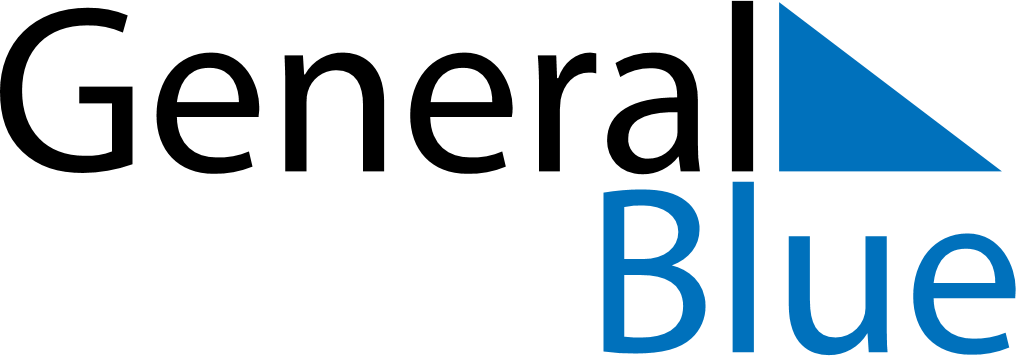 Weekly CalendarJune 28, 2020 - July 4, 2020Weekly CalendarJune 28, 2020 - July 4, 2020Weekly CalendarJune 28, 2020 - July 4, 2020Weekly CalendarJune 28, 2020 - July 4, 2020Weekly CalendarJune 28, 2020 - July 4, 2020Weekly CalendarJune 28, 2020 - July 4, 2020Weekly CalendarJune 28, 2020 - July 4, 2020SundayJun 28SundayJun 28MondayJun 29TuesdayJun 30WednesdayJul 01ThursdayJul 02FridayJul 03SaturdayJul 045 AM6 AM7 AM8 AM9 AM10 AM11 AM12 PM1 PM2 PM3 PM4 PM5 PM6 PM7 PM8 PM9 PM10 PM